Manufacturing process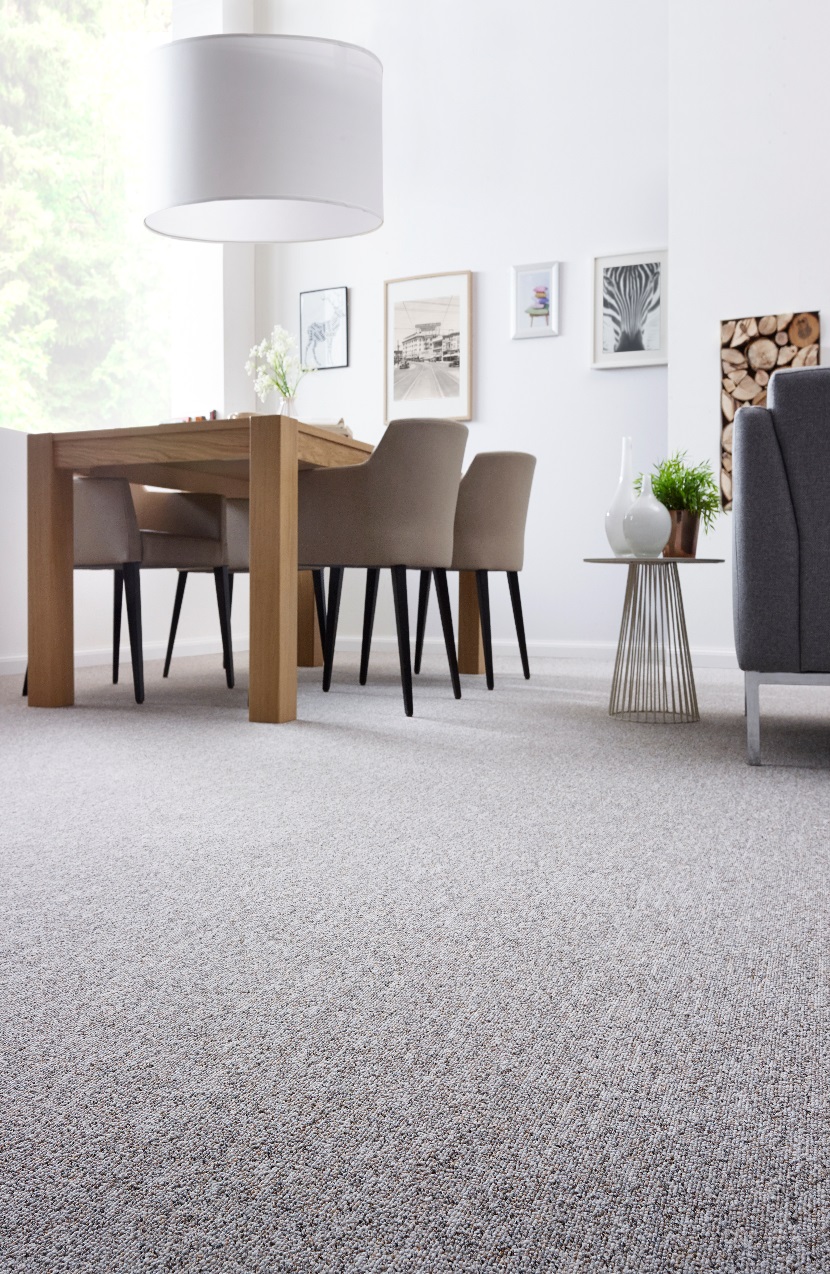 Tufting 1/4” loop pilePile content100 % PPPrimary backingWoven PPSecondary backingLatex foamPile weightCa. 600 gr./m²Total weightCa.  1.800 gr./m²Pile heightCa. 5 mmTotal heightCa. 8 mm Tuft density/m²Ca. 69 750Width400 + 500 cmSound insulation22 dBFire classEfl (EN 13501-1)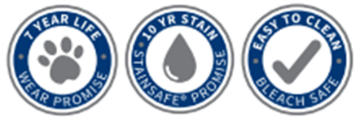 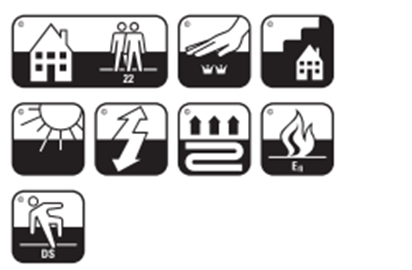 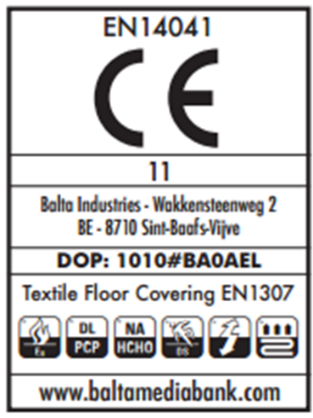 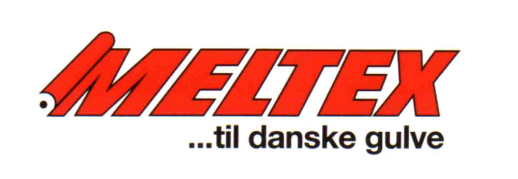 